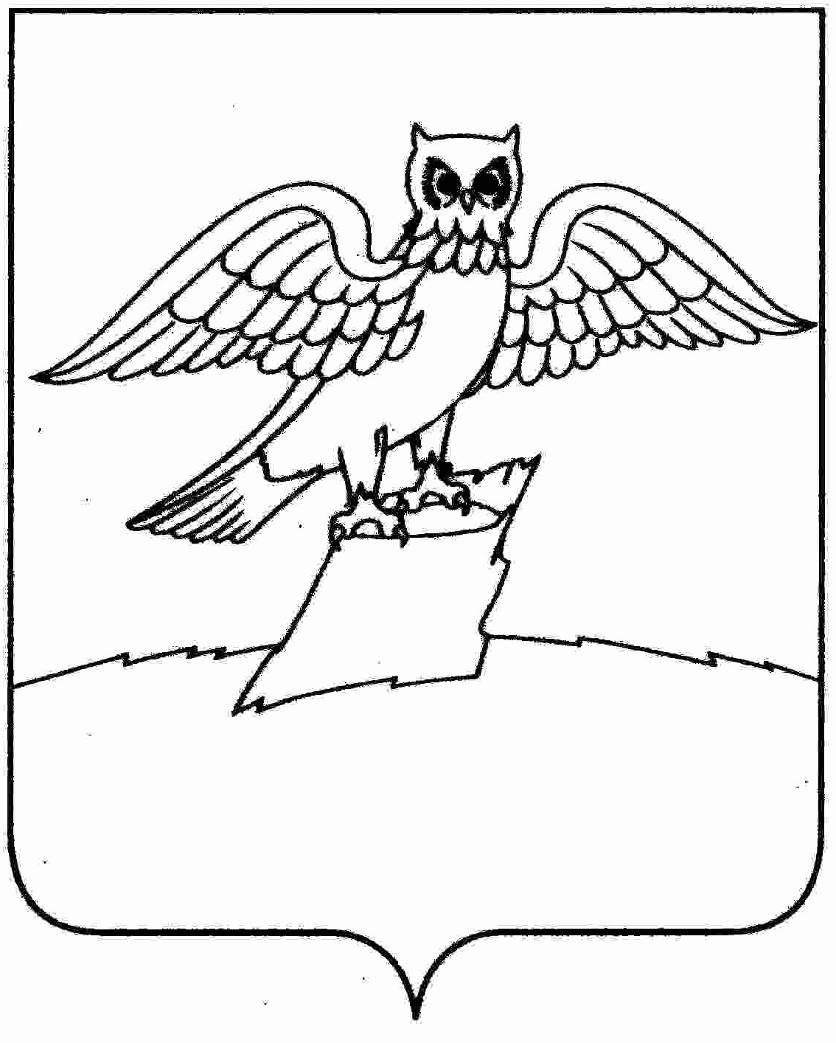 АДМИНИСТРАЦИЯ  ГОРОДА КИРЖАЧКИРЖАЧСКОГО РАЙОНАПОСТАНОВЛЕНИЕГЛАВЫ01.11.2017                                                                                                        № 1119О проведении общественных обсужденийпроекта муниципальной программы «Благоустройство территориигорода Киржач в 2018-2022 годах»           Во исполнение постановления главы города Киржач от 16.10.2017          № 1055 «О порядке  общественного  обсуждения  проектов  нормативных правовых актов города Киржач Киржачского района»ПОСТАНОВЛЯЮ:1. Провести общественное обсуждение проекта муниципальной программы «Благоустройство территории города Киржач в 2018-2022 годах» (далее – проект программы), размещенного на официальном сайте администрации города Киржач www.gorodkirzhach.ru, 27 ноября 2017 в 10-00, в здании администрации города Киржач по адресу: г. Киржач, микрорайон  Красный Октябрь,  ул. Пушкина, д. 8 «б».2. Ознакомление с проектом программы, сбор замечаний и предложений по проекту программы (в письменном виде) осуществляется в отделе ЖКХ МКУ «Управление городским хозяйством» с 14:00 до 17:00 ежедневно, кроме субботы и воскресенья по адресу: г. Киржач, мкр. Красный Октябрь, ул. Пушкина, д. 8 б, каб. 18 в период с 10 ноября по 24 ноября 2017, а также в виде публичного обсуждения с жителями города Киржач в соответствии с Графиком проведения общественных обсуждений проекта программы, согласно приложению к настоящему постановлению.3. Возложить подготовку и проведение общественных обсуждений проекта программы на заместителя главы администрации по вопросам жизнеобеспечения (М.Н. Мошкова).4. В срок до 29 ноября 2017 обобщить и опубликовать результаты общественного обсуждения на официальном сайте администрации города  Киржач.    5. Контроль за исполнением настоящего постановления оставляю за собой.6. Постановление вступает в силу со дня официального опубликования.Глава города Киржач                                                                     Н.В. Скороспелова